Опросный листдля заказа камер серии КСО 393Варианты главных схем ячеек КСО 393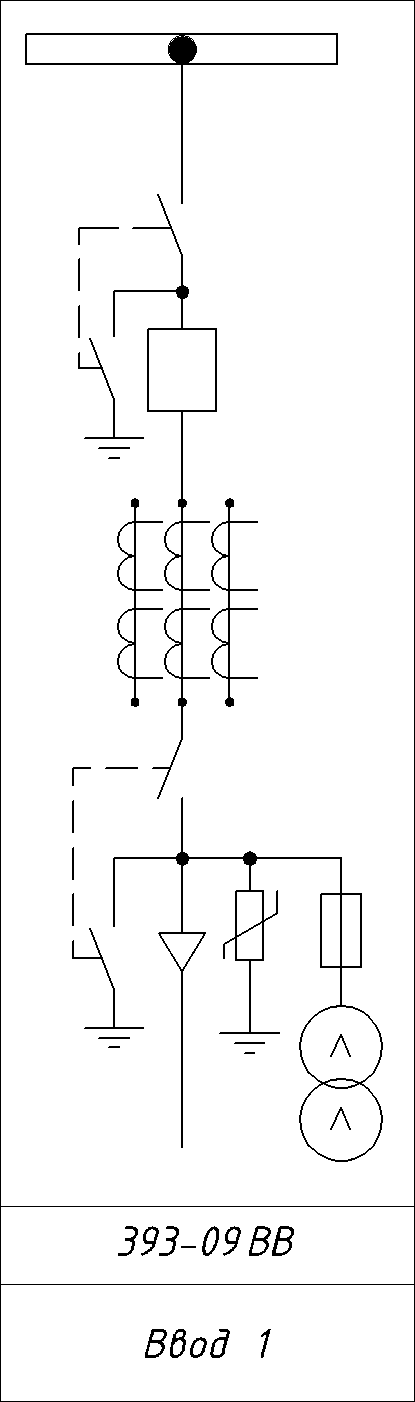 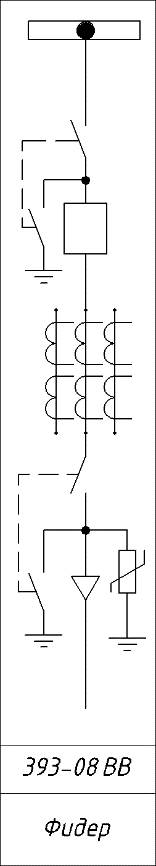 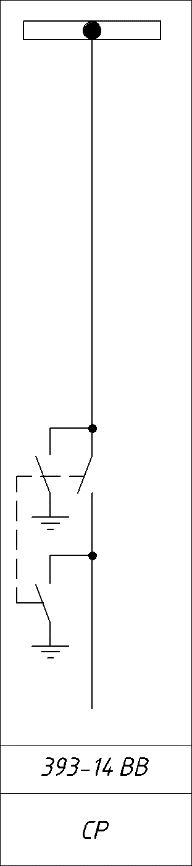 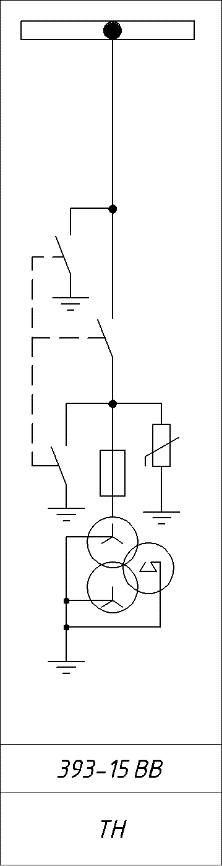 Компоновка ячеек КСО 393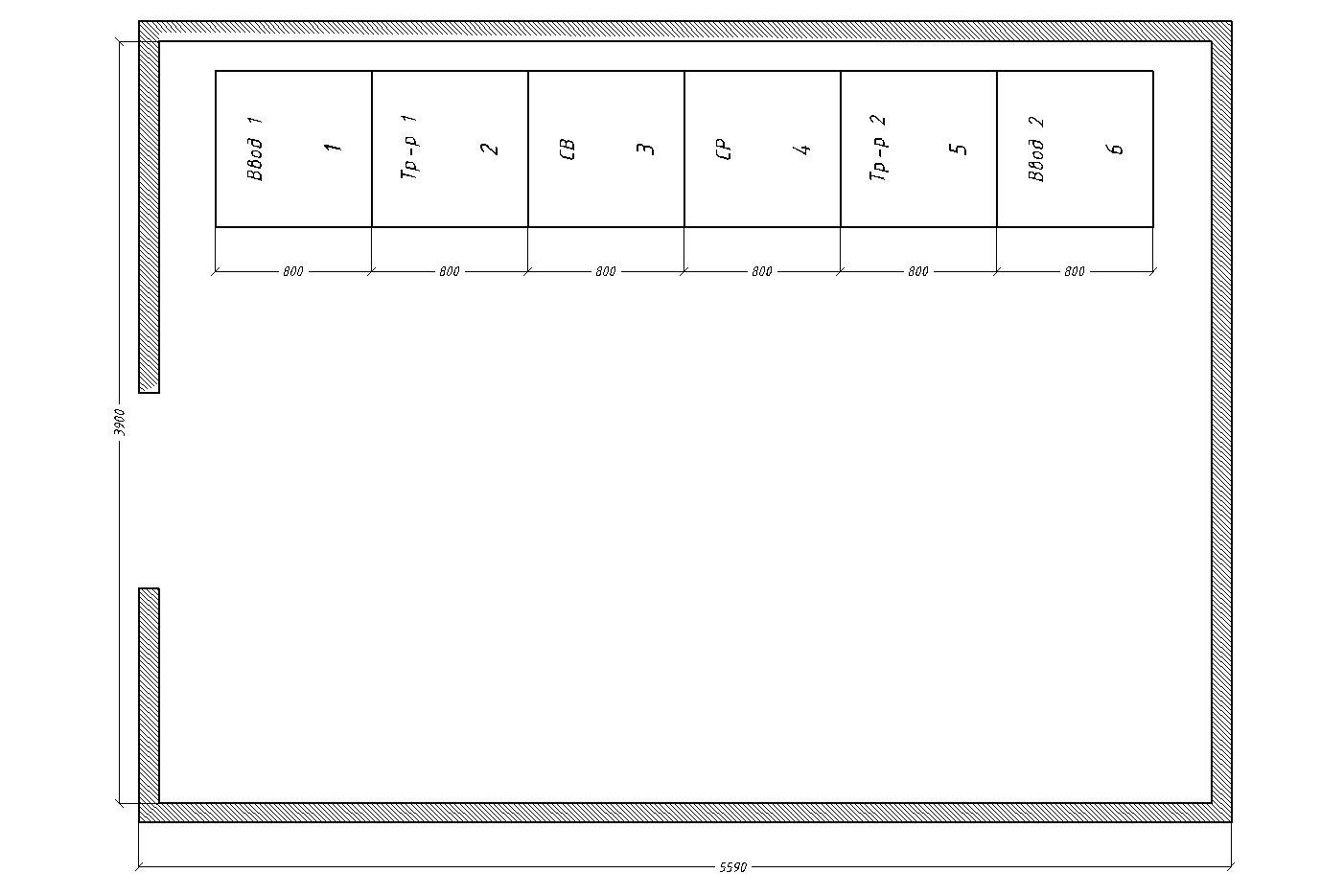 Запрашиваемые данныеЗапрашиваемые данныеЗапрашиваемые данныеОтветы заказчикаОтветы заказчикаОтветы заказчикаТип камерТип камерНоминальное напряжение, кВНоминальное напряжение, кВНоминальный ток шин, АНоминальный ток шин, АМатериал, сечение сборных шин, мм2Материал, сечение сборных шин, мм2Схемы главных цепей (первичных соединений)Схемы главных цепей (первичных соединений)Схемы главных цепей (первичных соединений)Камера КСОНомер камеры по плануНомер камеры по плануКамера КСОНазначение камерыНазначение камерыКамера КСОТиповое обозначение (номер схемы главных цепей) Типовое обозначение (номер схемы главных цепей) Камера КСОНоминальный ток камеры, АНоминальный ток камеры, АВыключательТип выключателяТип выключателяВыключательНоминальный ток, АНоминальный ток, АВыключательТок отключения, кАТок отключения, кАВыключательНапряжение электромагнитов, ВНапряжение электромагнитов, ВВыключательБлок управленияБлок управленияРазъединительТип шинного разъединителяТип шинного разъединителяРазъединительТип линейного разъединителяТип линейного разъединителяТрансфор-маторы токаКол-во, штКол-во, штТрансфор-маторы токаКоэффициент трансформацииКоэффициент трансформацииТрансфор-маторы токаКласс точностиКласс точностиТрансфор-матор напряженияТипТипТрансфор-матор напряженияКласс точностиКласс точностиПредохранители, плавкая вставкаПредохранители, плавкая вставкаПредохранители, плавкая вставкаОграничитель перенапряженияОграничитель перенапряженияОграничитель перенапряженияТрансформатор тока нулевой последовательностиТрансформатор тока нулевой последовательностиТрансформатор тока нулевой последовательностиТрансформатор собственных нуждТрансформатор собственных нуждТрансформатор собственных нуждБлок питанияБлок питанияБлок питанияТип релейной защитыТип релейной защитыТип релейной защитыУчет электро-энергииком/техком/техУчет электро-энергииТип счетчикаТип счетчикаУчет электро-энергииGSM модемGSM модемАмперметр, вольтметрАмперметр, вольтметрАмперметр, вольтметрКоличество камер данного типаКоличество камер данного типаКоличество камер данного типаДополнительные сведенияДополнительные сведенияДополнительные сведенияПлан расположения ячеек (компоновка) указать на листе 3План расположения ячеек (компоновка) указать на листе 3План расположения ячеек (компоновка) указать на листе 3План расположения ячеек (компоновка) указать на листе 3Контакты заказчикаКонтакты заказчикаКонтакты заказчикаКонтакты заказчикаОрганизация:Ф.И.ОАдресс:Телефон:E-mail:ИНН:КПП: